Modèle appel à projet REAAP demande de financement  Préambule : Alors que plus de deux parents sur cinq estiment aujourd’hui difficile l’exercice de leur rôle, la politique de soutien à la parentalité, réaffirmée par l’Etat dans le cadre de la stratégie nationale « Dessine-moi un parent », vise à répondre aux différentes préoccupations des parents relatives à l’arrivée du premier ou d’un nouvel enfant, à sa scolarité, à sa santé, à son équilibre et son développement, aux difficultés relationnelles rencontrées à certaines périodes charnières etc. Le soutien à la parentalité s’adresse à tous les parents qui s’interrogent sur l’éducation de leurs enfants au quotidien. Dans une logique de prévention primaire universel, c’est une composante à part entière de la politique familiale, qui s’adresse à toutes les familles, quelles que soient leur catégorie socioprofessionnelle, leur lieu de résidence, leur composition, leurs vulnérabilités etc.En valorisant les parents dans leur rôle, le soutien à la parentalité contribue à prévenir et accompagner les risques pouvant peser sur les relations intrafamiliales (ruptures familiales, relations conflictuelles parents/ados, etc.).Les actions de soutien et d’accompagnement à la parentalité sont des actions mises en œuvre avec et pour les parents sur un territoire. Elles visent à mettre à leur disposition un ensemble de ressources, d’informations et de services pour les accompagner dans l’éducation de leurs enfants, aux moments clés de leur vie familiale, si et quand ils en ressentent le besoin.Les porteurs des actions parentalité soutenues par les Caf et leurs partenaires doivent répondre aux principes énoncés dans la charte nationale du soutien à la parentalité et respecter les principes de la charte de la laïcité de la branche Famille et de ses partenaires Pour pouvoir bénéficier d’un financement par la branche Famille au titre des actions parentalité du réseau parentalité, les projets doivent répondre aux différents critères définis par le référentiel national de financement par les Caf des actions du fonds national de soutien à la parentalité 1) Critères d’éligibilité et inéligibilitéPour demande de labellisation du projet parentalité  répondre aux principes énoncés dans la charte nationale du soutien à la parentalité garantir un accès inconditionnel aux parents sans discrimination financière permettre et encourager la participation de tous les parents respecter les principes de la charte de la laïcité de la branche Famille et de ses partenairesPour demande de financement du projet parentalité répondre aux principes énoncés dans la charte nationale du soutien à la parentalité participer à la dynamique des réseaux parentalité au niveau de votre territoire garantir un accès inconditionnel aux parents sans discrimination financière permettre et encourager la participation de tous les parents s’adresser à des futurs parents et aux parents d’enfants jusqu’à 18 ansrespecter les principes de la charte de la laïcité de la branche Famille et de ses partenairesDESCRIPTION DU PROJETNom de l’équipement et/ou service porteurs du projet : ………………………………………….Le NOM et PRENOM du responsable de la structure : ………………………………………….Téléphone : ………………………………………….Adresse mail du responsable de la structure : ………………………………………….Le NOM et PRENOM du référent du projet : ………………………………………….Adresse mail du référent : ………………………………………….Téléphone du référent : ……………Participez- vous à un comité local parentalité 	 OUI 		 NON si oui lequel ?si non pourquoi ?Contexte et origine du projet Présenter ci-dessous votre projet parentalité :(Comment les besoins parentalité ont été repérés et ce qui vous a amené à le concevoir ; les objectifs généraux que vous vous êtes fixés ; le public visé et le partenariat développé autour de ce projet ; quel lien avec le projet global de la structure et description globale du projet)Votre projet peut contenir une ou plusieurs actions que vous décrirez par la suite dans des fiches dédiéesExiste-t-il un comité de pilotage ou une instance de suivi du projet ? OUI - NON  Si oui, quelle en est la composition et quel est le rôle de cette instance ?Nombre total d’actions qui composent le projet global :  ………………………………………….Montant total sollicité pour l’ensemble des actions :  ………………………………………….DESCRIPTION DES ACTIONS (faire une fiche par action) Action 1 Intitulé de l’action (titre)Cette action est-elle nouvelle OUI/NON  si non  Reconduction  Evolution et poursuite avec aménagement si oui quels aménagements  …………………………………………. Report de l’action non réalisée l’année N-1  si oui la raison du report  ………………………………………….Objectifs opérationnels de l’action /description et effets attendus sur le public (limiter le nombre de caractères --Nature de l’action  (un choix )  Groupe d’échange et entraide entre parents  Activités et ateliers partagés parents enfants  Groupe de réflexion, recherche-actions, formation Oui/non si oui Université populaire des parentsAction de formation pour les parents                                                                   Réalisation par les parents d’outils ou d’actions sur la parentalité  Conférences et cycle de conférence débat, ciné-débat  Manifestation de type journée, semaine de la parentalité    Activité d’écoute - information, orientation Champ/thématique de l’action  Santé			  Séparation/deuil			 Relations enfants/parents Arrivée d’un enfant		 Scolarité 				 Handicap Numérique			 Répit parental 			 Vacances loisirsPublic cible : Public concerné : Si vous avez retenu « public face à un évènement de vie déstabilisant » précisez : Précisions éventuelles :  ………………………………………….Pour les parents d’enfants :  Nombre de familles bénéficiaires différentes attendues …..Intervenants / partenairesPour les prestataires, merci de renseigner les informations suivantes (si connu)Des partenaires sont associés à l’action ? comment ?Modalités de participation des parents à l’action Action à l’initiative des parents Parents animateurs Parents dans l’organisation et la conception de l’actionAutres (précisez Accessibilité des parents à l’action Est-il prévu une participation financière du public bénéficiaire de l’action OUI-NON si oui Tarif unique – montant Tarif modulé -montant Adhésion annuelle-montant Quels moyens sont mis en place pour lever les freins à la participation des parents Garde d’enfantsCovoiturage Autres (précisez)Lieu et périmètre de l’action Cette action a une vocation : Départementale itinérante si oui précisez les communes concernées : …………………………………………. Intercommunale et/ou itinérante (si l’action se déroule dans plusieurs commune) Préciser les communes où se déroulent l’action : …………………………………………. Communale  Si oui Précisez l’adresse principale où se déroule l’action Numéro de voie : ………………………………………….Complément numéro de voie : ………………………………………….Type de voie : ………………………………………….Nom de voie : ………………………………………….Complément d’adresse : ………………………………………….Code postal : ………………………………………….Commune : ………………………………………….En renseignant précisément ces données, l’action pourra être géolocalisée sur le site MonEnfant.frType de lieux dans lequel se déroule l’action   (menu déroulant ; local de l’équipement, salle municipale, laep, Centre social, Evs, Eaje, école maternelle, élémentaire ; collège lycée ; maison des ados, Paej ; Bibliothèques, médiathèques ; ludothèques, centres médicaux sociaux, PMI, RAM, prison ; espaces itinérants, Hors les murs.  Période de conduite et fréquence de votre action : Nombre de séances envisagés dans l’année Durée des séances Périodicité (ponctuelle, trimestrielle, mensuelle, hebdomadaire) Mode de communication envisagée sur l’actionAffiches /Tracts, Réseaux sociaux  (Presse, radio, facebook, autres)  Site Internet Autres Eléments d’évaluation Avec quels indicateurs jugerez-vous de l’atteinte des objectifs (fréquentation, orientations, collaboration, nouvelles demandes émergeantes, adhésion du public au support...) et avec quels outils (bilan, enquêtes de satisfaction, témoignages...)Financement des actions sur les Fonds REAAP des 3 financeurs : CAF – CD – MSA de Picardie Pour que les 3 partenaires financeurs reçoivent votre dossier et votre demande de subvention, vous veillerez à sélectionner dans la colonne Produits : CAF-80-SOMME ; CD-80-SOMME ; MSA-80-SOMME en fonction des financeurs que vous souhaitez solliciterLe gestionnaire, s’il est financé depuis au moins 2 ans au titre du REAAP, peut solliciter un financement pluriannuel (maximum 4 ans) – Les centres sociaux et Espaces de vie sociale sont également concernés par cette disposition - cf référentiel page 8 pour toutes les conditions (durée de financement).Si vous sollicitez un financement pour plusieurs années, vous renseignerez un Budget prévisionnel par exercice.Si vous déposez plusieurs actions, les charges pour chaque action seront à détailler dans le tableau ci-dessous (voir capture d’écran sous le tableau pour visualiser la présentation). 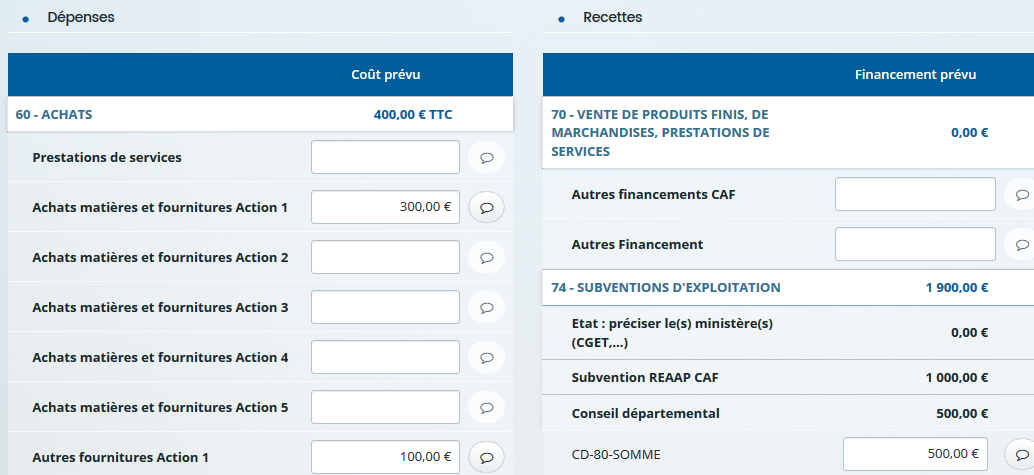 LISTE DES PJ Pour une première demande :Pour les associations : les statuts régulièrement déclarés, en un seul exemplaireLa liste des personnes chargées de l’administration de l’association ou de l’organisme qui dépose la demande (composition du conseil, du bureau, …).Le plus récent rapport d’activité de la structure accompagné des comptes approuvés du dernier exercice clos.Sont dans la demande de financement Un relevé d’identité bancaire avec n° IBAN, portant une adresse correspondant à celle du numéro SIRET.Si le présent dossier n’est pas signé par le représentant légal, le pouvoir donné par ce dernier au signataire. Pour un renouvellement :Le bilan de l’action N-1 Le compte de résultat de l’action ou des actions N-1 Les comptes approuvés du dernier exercice clos.Pour une association : un exemplaire des statuts déposés ou approuvés s’ils ont été modifiés depuis le dépôt de la demande initiale.La liste des personnes chargées de l’administration de la structure régulièrement déclarée si elle a été modifiée.Le plus récent rapport d’activité de la structure accompagné des comptes approuvés du dernier exercice clos (si vous ne l’avez pas déjà transmis à la Caf dans le cadre d’une autre demande).Intervenants sur l’actionIntervenants sur l’actionIntervenants sur l’actionIntervenants sur l’actionIntervenants sur l’actionIntervenants sur l’actionIntervenants sur l’actionIntervenants sur l’actionIntervenants sur l’actionNOM et PrénomNOM et PrénomQualificationFonctionStatutStatutStatutStatutNb d’heures d’intervention pour l’actionNOM et PrénomNOM et PrénomQualificationFonctionSalarié de              la structureBénévoleParentsPersonnel mis           à dispositionPrestataireNb d’heures d’intervention pour l’actionEx : MARTIN MichelEx : MARTIN MichelEJEcoordonnateurX4hEx : DUPONT MarieEx : DUPONT Marie(parent)accueillanteX2hNom de l’actionPrénom Nom du prestataire Coordonnées téléphoniquesAdresse mail Coût estimé de l’interventionNOM DU PARTENAIRE NATURE DU PARTENARIAT (1) Associé à l’élaboration et l’évaluation de l’action 2) relais d’information vers l’action 3) structures vers qui orienter les familles 4) co-intervenants ou intervenants ponctuels dans l’action 5) Autres (précisez Date de démarrage (jj/mm/aaaa) :Date de fin de l’action (jj/mm/aaaa) :Exercice 2022Date de début :Date de fin :CHARGES PRODUITSCHARGES DIRECTESCHARGES DIRECTESRESSOURCES DIRECTESRESSOURCES DIRECTES60 – Achats70 – Vente de produits finis,  de marchandises, prestations de servicesPrestations de servicesParticipation des FamillesPrestations de serviceAchats matières et fournituresAction 1,2,3,4,574 – Subvention d’exploitation Autres fournituresAction 1,2,3,4,5Etat : précisez-le(s) ministère(s) sollicité(s)61 - Services extérieurs- Subvention REAAP CAF CAF-80-SOMME Locations -ANCTEntretien et réparationRégion(s) :Assurance- ARSDocumentationDépartement(s) :62 - Autres services extérieurs- CD-80-SOMME Rémunérations intermédiaires et honorairesAction1,2,3,4,5- IntercommunalitéPublicité, publicationAction1,2,3,4,5-Déplacements, missionsActions 1,2,3,4,5Commune(s) :Services bancaires, autres- 63 - Impôts et taxesOrganismes sociaux (détailler) :Impôts et taxes sur rémunération,- CAFMSA-80-SOMMEAutres impôts et taxes- Autre64- Charges de personnelFonds européensRémunération des personnels,Action 1,2,3,4,5L’agence de services et de paiement (ex CNASEA, emploi aidés)Charges sociales,Autres établissements publicsAutres charges de personnelAction1,2,3,4,5Autres privées65- Autres charges de gestion courante75 - Autres produits de gestion courante66- Charges financièresDont cotisations, dons manuels ou legs67- Charges exceptionnelles76 - Produits financiers68- Dotation aux amortissements78 - Reprises sur amortissements et provisionsCHARGES INDIRECTESCHARGES INDIRECTESCharges fixes de fonctionnementFrais financiers AutresTOTAL DES CHARGESTOTAL DES PRODUITSContributions volontaires Contributions volontaires Contributions volontaires Contributions volontaires 86- Emplois des contributions volontaires en nature087 - Contributions volontaires en nature0Secours en natureBénévolatMise à disposition gratuite de biens et prestationsPrestations en naturePersonnel bénévoleDons en natureTOTAL TOTAL 